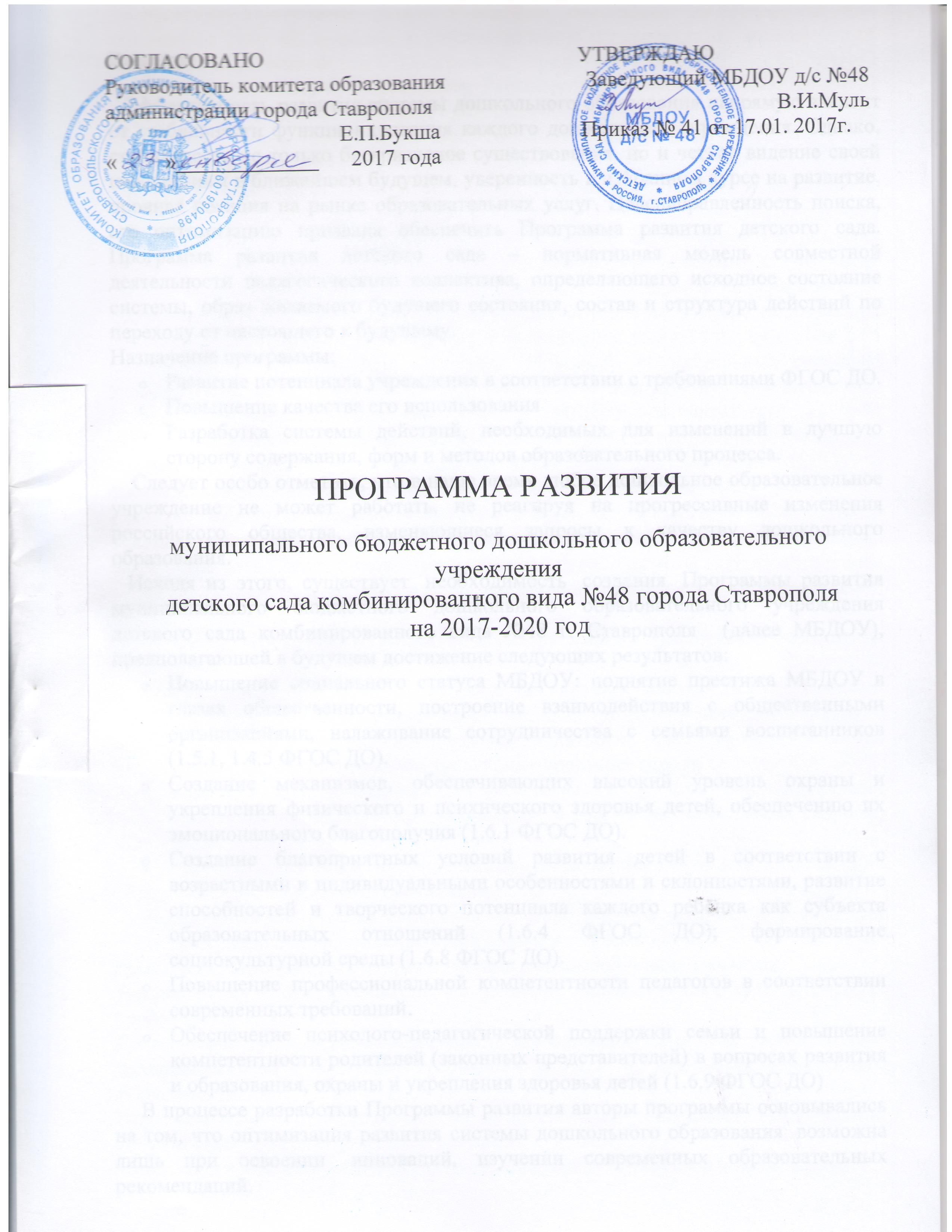 ВведениеЭффективность развития системы дошкольного образования напрямую зависит от стабильности функционирования каждого дошкольного учреждения. Однако, стабильность не только бескризисное существование, но и четкое видение своей перспективы в ближайшем будущем, уверенность в избранном курсе на развитие, прочная позиция на рынке образовательных услуг. Целенаправленность поиска, его оптимизацию призвана обеспечить Программа развития детского сада. Программа развития детского сада – нормативная модель совместной деятельности педагогического коллектива, определяющего исходное состояние системы, образ желаемого будущего состояния, состав и структура действий по переходу от настоящего к будущему.Назначение программы:Развитие потенциала учреждения в соответствии с требованиями ФГОС ДО.Повышение качества его использованияРазработка системы действий, необходимых для изменений в лучшую сторону содержания, форм и методов образовательного процесса.Следует особо отметить, что в наше время любое дошкольное образовательное учреждение не может работать, не реагируя на прогрессивные изменения российского общества, изменяющиеся запросы к качеству дошкольного образования.Исходя из этого, существует  необходимость  создания  Программы развития муниципального бюджетного дошкольного образовательного учреждения детского сада комбинированного вида №48 г. Ставрополя  (далее МБДОУ), предполагающей в будущем достижение следующих результатов:Повышение социального статуса МБДОУ: поднятие престижа МБДОУ в глазах общественности, построение взаимодействия с общественными организациями, налаживание сотрудничества с семьями воспитанников (1.5.1, 1.4.5 ФГОС ДО).Создание механизмов, обеспечивающих высокий уровень охраны и укрепления физического и психического здоровья детей, обеспечению их эмоционального благополучия (1.6.1 ФГОС ДО).Создание благоприятных условий развития детей в соответствии с возрастными и индивидуальными особенностями и склонностями, развитие способностей и творческого потенциала каждого ребёнка как субъекта образовательных отношений (1.6.4 ФГОС ДО); формирование социокультурной среды (1.6.8 ФГОС ДО).Повышение профессиональной компетентности педагогов в соответствии современных требований.Обеспечение психолого-педагогической поддержки семьи и повышение компетентности родителей (законных представителей) в вопросах развития и образования, охраны и укрепления здоровья детей (1.6.9 ФГОС ДО)В процессе разработки Программы развития авторы программы основывались на том, что оптимизация развития системы дошкольного образования  возможна лишь при освоении  инноваций, изучении современных образовательных рекомендаций.Концепция Программы развития МБДОУ составлена на основе анализа имеющихся условий, проблем, с учётом прогноза о перспективах их изменений. Актуальность разработки Программы развития  МБДОУ обусловлена модернизацией  системы образования Российской Федерации, а именно выход новых нормативных документов, диктующих основные положения и нормы функционирования  современной образовательной организации:Пояснительная записка Модернизация системы дошкольного образования, правовая, социальная, экономическая среда, в которой происходит развитие дошкольного образования, в настоящее время слишком динамична, но основной необходимостью развития является аспект соответствия всем тенденциям нового времени, в том числе быстро обрабатывать, перерабатывать и применять приходящую информацию. Федеральное законодательство, регулирующее отношения в сфере образования, обязывает дошкольную образовательную организацию выполнять ряд требований и производить существенные изменения. Речь идёт об актуальных вопросах, требующих в любом случае самого срочного и энергичного вмешательства. Необходима корректировка деятельности МБДОУ, в результате которой коллектив и родители должны чувствовать себя лично ответственными за полное проведение нужных мероприятий по приведение деятельности МБДОУ в соответствии с требованиями действующего законодательства.Развитие каждого дошкольного образовательного учреждения происходит в условиях осмысления и обобщения требований современного общества. Особенно важно грамотно определить зону ближайшего развития образовательного учреждения на основе анализа и с учетом меняющихся условий образовательной среды.Специфика Программы развития образовательного учреждения состоит в следующем:Ориентация на потребности социума: прежде всего – государственная политика в области образования, запросы на содержание образования в детском саду, социального статуса родителей, демографический состав населения, национальные и культурные традиции города.Вариативность содержания образования с учётом индивидуальных возможностей и потребностей ребёнка, в том числе особенности здоровья детей.Выбор режима развития – проектная деятельность, разработка и реализация программ по узким  направлениям.Полноценное участие субъектов образовательного процесса в реализации Программы, представление в ней прав и интересов детей.Кроме того, Программа развития должна иметь следующие качества:Актуальность – ориентирование на решение наиболее значимых для ДОУ  проблем.Прогностичность -  отражение в своих целях и планируемых действиях не только сегодняшних, но и будущих требований к ДОУ и  изменения условий его деятельности.Рациональность – определение целей и способов их достижения, позволяющих получить максимально полезный  результат.Реалистичность – обеспечение соответствия между  желаемым и возможным.Целостность – полнота состава действий, необходимых для снижения поставленной цели, а так же их согласованность.Контролируемость – определение конечных  и промежуточных (ожидаемых) результатов.Чувствительность к сбоям – свойство Программы своевременно обнаружить отклонения реального положения дел от предусмотренных,представляющих угрозу для достижения поставленных целей.Детализация – чем более детализирована Программа, тем она проста в изучении и реализации.В конечном итоге,  разработанная Программа развития ориентирована на решение главной проблемы - повышение качества образования детей, соответствие дошкольной образовательной организации требованиям государственной политики образования  страны.Анализ образовательного процесса осуществляется по данным оперативного и тематического контроля, так же с применением результатов педагогической диагностики за последние три года.Данные по состоянию здоровья детей обработаны и составлены заместителем заведующего по УВР и медицинской сестрой. Данные административно-хозяйственной работы за последние 5 лет проанализированы и определены необходимые шаги по оснащению материально – технической базы МБДОУ заместителем заведующего по УВР и заместителем заведующего по АХР.Параметры проблемного анализы (диаграммы и таблицы) в сравнении за последние 3 года освещены в разделах 1 и 2: информационно-аналитическая справка и проблемный анализ состояния образовательного процесса Ключевая идея развития МБДОУ ориентирует  коллектив на создание качественного образовательного пространства, способствующего развитию и саморазвитию всех участников образовательных отношений: педагогов, воспитанников и их родителей. Реализация ФГОС ДО  требует комплекса мероприятий по обновлению содержания и выбору технологий в образовательном процессе. Предстоит работа по  перестроению сознания педагогов с учебно-дисциплинарной модели построения образовательного процесса и общения с детьми  на модель личностно-ориентированную. Это обусловлено тем, что не у всех педагогов сформировалось глубинное понимание положений, заложенных в ФГОС ДО.Существенные изменения  в системе образования требуют изменений в квалификационном уровне педагогов. Современный педагог должен обладать многими качествами: компетентность, творчество, гуманность, нравственность, обладать точными знаниями современных педагогических технологий и умело их применять в своей работе, в соответствии  с профессиональными стандартами.Механизм реализации Программы базируется на анализе имеющейся ситуации в МБДОУ, вычленении недостатков, выборе путей их  устранения.Управление реализацией Программы осуществляет администрация МБДОУ через координацию деятельности исполнителей. Содействие в доработке планов, реализации проектов, подготовку и переподготовку педагогов, и создание условий для их профессионального роста.Отслеживание хода выполнения программных мероприятий осуществляется ежегодно, по окончании учебного года. Участниками Программы составляются отчёты, делается анализ её  выполнения, выносятся рекомендации, вносятся коррективы в её содержание.Контроль над  ходом реализации Программы представляется в виде двух компонентов:- Административный  контроль - оперативный, промежуточный, итоговый.- Самоконтроль – диагностика, самоанализ, тестирование, анкетирование.Информация о реализации Программы за определённый период представляется на обсуждение педагогического совета.Законодательная база разработки Программы развитияМБДОУ осуществляет свою деятельность в соответствии с Уставом и  основными законами и иными нормативно –правовыми актами, регламентирующими образовательную деятельность: Международная Конвенция о правах ребёнка от 20.11.1989 г.;Федеральный закон от 29.12.2012 № 273-ФЗ (ред. от 03.02.2014) «Об образовании в Российской Федерации».Приказ Министерства образования и науки РФ от 30.08.2013 № 1014 "Об утверждении порядка организации и осуществления образовательной деятельности по основным образовательным программам – образовательным программам дошкольного образования".Приказ Министерства образования и науки РФ от 17.10.2013 № 1155 «Об утверждении федерального государственного образовательного стандарта дошкольного образования». (Зарегистрировано в Минюсте России 14.11.2013 № 30384).Министерство образования и науки РФ от 28.02.2014 № 08-249 "Комментарии к ФГОС дошкольного образования».Приказ Министерства образования и науки РФ от 08.04.2014 № 293"Об утверждении Порядка приема на обучение по образовательным программам дошкольного образования»Министерство образования и науки РФ от 07.06.2013 № ИР-535/07 «О коррекционном и инклюзивном образовании детей».Министерство образования и науки РФ от 18.10.2013 № 544н  «Об утверждении профессионального стандарта «Педагог (педагогическая деятельность в сфере дошкольного, начального общего, основного общего, среднего общего образования) (воспитатель, учитель)» (Зарегистрировано в Минюсте России 06.12.2013 № 30550) // «Российская газета», № 285, 18.12.2013 Санитарно-эпидемиологическими правилами и нормативами СанПиН 2.4.1.3049-13 «Санитарно-эпидемиологические требования к устройству, содержанию и организации режима работы дошкольных образовательных организаций», утвержденными постановлением Главного государственного санитарного врача РФ от 15.05.2013   № 26 (с изменениями на 27августа 2015 года)Паспорт ПрограммыПрограмма развития МБДОУ содержит 5 разделов:РАЗДЕЛ 1. Информационная справкаРАЗДЕЛ  2.  Проблемный анализ состояния образовательного процессаРАЗДЕЛ 3. Стратегия развития МБДОУ.РАЗДЕЛ 4. Целевые индикаторы и показатели Программы развитияРАЗДЕЛ 5. Прогнозируемый  результат Программы развития к 2020 годуРАЗДЕЛ 1. Информационная справкаРАЗДЕЛ  2.  Проблемный анализ состояния образовательного процессаВ МБДОУ д/с  № 48 осуществляется интегрированный учебно-воспитательный процесс в группах общеразвивающей и компенсирующей направленности (для детей с тяжелыми нарушениями речи) при взаимодействии всех воспитателей и специалистов ДОУ.Основная общеобразовательная программа дошкольного образования МБДОУ д/с № 48 составлена с учетом современной нормативно-правовой и концептуальной базы дошкольного образования:Концепция содержания непрерывного образования (дошкольное звено);Региональный (национально-региональный) компонент государственного образовательного стандарта дошкольного, начального общего, основного общего и среднего (полного) общего образования Ставропольского края.Образовательный процесс в период дошкольного детства строится на основании уважения детской индивидуальности, учета готовности к освоению предъявляемых требований с опорой на достижения предыдущего этапа развития. В программе на первый план выдвигается развивающая функция образования, обеспечивающая становление личности ребенка и ориентирующая педагога на его индивидуальные способности, что соответствует современным научным концепциям дошкольного воспитания о признании самоценности дошкольного периода детства. В программе прослеживаются важнейший дидактический принцип — развивающее обучение и научное положение Л.С.Выготского о том, что правильно организованное обучение «ведет» за собой развитие.Организация учебно-воспитательного  процесса строится в соответствии с ФГОС:1.режим2.интеграция образовательных областей3.совместная деятельность взрослого и детей с учетом интеграция образовательных областей (групповая, подгрупповая, индивидуальная)4.образовательная деятельность в режимных моментах5.организация развивающей среды для самостоятельной деятельности детей (центры активности)6.взаимодействие с родителями и социальными партнерамиВоспитатели ДОУ самостоятельно дозирует объем образовательной нагрузки, не превышая при этом максимально допустимую санитарно-эпидемиологическими правилами и нормативами нагрузку по действующим нормам СанПиНа. Образовательные области в ДОУ реализуются через следующие виды организованной деятельности:Речевое развитие;Познаниепознавательно-исследовательская и продуктивная деятельность;проектная деятельность;формирование элементарных математических представленийКоммуникация;Чтение художественной литературы;Художественное творчество:рисование;лепка;аппликация;Физическая культура;Музыка.В коррекционных группах выделено время для совместной деятельности учителя-логопеда с детьми. Они работают с группами детей, индивидуально в групповом помещении или кабинетах.Большое внимание в МБДОУ д/с № 48 уделяется самостоятельной деятельности ребенка, во время которой он может уединиться, заняться любимым делом или игрой.Развивающая предметная среда моделирует содержание духовного и физического развития ребенка. Основные принципы построения развивающей среды – Принцип дистанции позиции при взаимодействии, принцип активности, принцип стабильности-динамичности, принцип комплексирования и гибкого зонирования, принцип сочетания привычных и неординарных элементов, гендерный принцип (реализует возможность для девочек и мальчиков проявлять свои склонности в соответствии с принятыми в нашем обществе нормами); принцип свободы достижения ребенком своего права на игру (реализуется в выборе темы, сюжета, необходимых игрушек, места, времени); принцип этапности и учета возрастных особенностей (отражает те образовательные задачи, которые поэтапно усложняются с его психологическим возрастом, и ориентируется на зону «ближайшего развития»).В рамках ФГОС тематика прогулок в ДОУ № 48 соответствует темам, которые реализуются в образовательной деятельности. Игре отводится большее время пребывания ребенка в дошкольном учреждении. Игровые ситуации, формы проведения занятий, различные виды игр в самостоятельной деятельности и на прогулке. Задача педагога ненавязчиво контролировать игру, вводить новые элементы, знакомить с новыми играми, разнообразить использование игр в течение дня.      Во время самостоятельной деятельности дети могут уединиться, другие заниматься творчеством, третьи — спортом, для этого в группах существуют центры активности, уединения, отдыха.В коррекционных группах все педагоги работают в полном контакте, имеют общий план работы и действий. Маршрут индивидуального развития ребенка разрабатывается психологом и учителем-логопедом. Также учителя-логопеды разрабатывают план коррекционной работы индивидуально с каждым ребенком и для всей группы. Для коррекционных групп введение ФГОС привносит только положительный результат. Они и ранее использовали комплексно-тематическое планирование и интеграцию занятий, теперь они расширяют возможности интеграции. Практически каждый день дети проводят вместе с педагогами, что разнообразит образовательную деятельность.РАЗДЕЛ 3. Стратегия развития МБДОУВ МБДОУ созданы необходимые условия для реализации основной общеобразовательной программы дошкольного образования в соответствии  ФГОС.   Для развития и оздоровления детей в детском саду имеется:Музыкальный зал;Физкультурный зал; Изостудия;Театральная комната;Уголок дорожного движения;Уголок для выставок детского художественного творчества;Медицинский кабинет;Психологический кабинет;Методический кабинет;Групповые комнаты обеспеченны необходимой детской мебелью, учебными материалами, художественной литературой,  наглядными пособиями, игрушками, в группах и в холлах учреждения оформлены информационные уголки.    В детском саду функционирует отдельный медицинский блок, который состоит из кабинета врача и медицинской сестры, процедурного кабинета,            1-го изолятора  на  2 койки.   Одним из важных условий успешного пребывания детей в ДОУ является организация питания воспитанников. На первом этаже учреждения расположен пищеблок с отдельными производственными цехами, технологическое оборудование в нем позволяет приготавливать качественную пищу для воспитанников, использовать новые технологии приготовления блюд.    Прачечная ДОУ также находиться на первом этаже оснащена современным оборудованием.   Территория ( общая площадь земельного участка — 8962 кв. метров,  газоны  занимают 70—75% территории, остальная площадь приходится на асфальтовые и грунтовые площадки, дорожки) дошкольного учреждения - это его своеобразная визитная карточка.    Как театр начинается с вешалки, так детский сад начинается с территории. Любой посетитель, ступив на участок ДОУ, обращает внимание на его ухоженность. Если ваш взгляд радуют разноцветные клумбы, чистые дорожки, аккуратно подстриженные деревья, спортивные снаряды,  вы сразу поймете, что здесь живут и работают люди, для  которых детский сад не просто место работы, а родной дом, который хочется сделать уютным и комфортным.    Для чего мы благоустраиваем территорию, сажаем растения на участке? Не только для того, чтобы территория выглядела чистой и ухоженной или для того,  чтобы приобщить ребенка к миру природы, сформировать его мировоззрение, бережное и эмоциональное отношение к окружающему миру,   создать безопасные и  комфортные условия для жизнедеятельности детей на территории МБДОУ.   Для организации физкультурно-оздоровительной деятельности и организации интересных досугов на территории дошкольного учреждения расположен стадион  с  баскетбольными щитами, оборудованием для метания и лазанья и спортивно- игровой комплекс. Эколого-развивающий комплекс составляют цветники, клумбы, комплексы из малых архитектурных форм, розарий, сухой    ручей.   Каждая группа имеет отдельную прогулочную площадку, оборудованную павильоном, песочницей, игровым и спортивным оборудованием в соответствии с возрастом. РАЗДЕЛ 4. Целевые индикаторы и показатели Программы развития       Главное предназначение МБДОУ ДС № 48 – обеспечение помощи семье в воспитании детей дошкольного возраста, охраны и укрепления их физического и психического здоровья, совершенствования индивидуальных способностей и необходимой коррекции нарушений развития, освоения воспитанниками минимума содержания учебных программ, реализуемых в дошкольном образовательном учреждении.Основная миссия  -  «Главное – здоровье детей:детский сад предлагает образовательное содержание, соответствующее интересам и потребностям ребенка, особенностям развития и возможностям;детский сад обеспечивает эмоциональное комфортное состояние, развитие индивидуальных, позитивных личностных качеств, коррекцию недостатка в развитии;детский сад гарантирует социальную защищенность и сохранение здоровья.	Специфика реализации детским садом оздоровительного направления работы заключается в формировании такой образовательной системы, которая основывается:на разумном приоритете ценностей здоровья и здорового образа жизни при организации воспитательно-образовательной работы с воспитанниками и их семьями;создании среды для саморазвития со здоровьесберегающими функциями (благодаря тесному сотрудничеству педагога-психолога, учителей-логопедов, медиков и родителей);формировании единого здоровьесберегающего пространства семьи и детского сада.	Специфическими задачами детского сада, связанными с реализацией принципов  здоровьесберегающей педагогики, выступают:забота о психофизическом здоровье детей, закаливание организма;формирование представлений о здоровом образе жизни, двигательных умений и навыков, личностных качеств;развитие интересов и потребностей, создание условий для успешности детей в любом виде деятельности, в том числе двигательной, в соответствии с их образовательной траекторией;создание условий для налаживания взаимоотношений детей и взрослых, формирование благоприятного психологического климата в группе;формирование адаптации и мотивации к обучению в детском саду, обеспечение физической и психической готовности к общению и обучению в школе.	Оздоровительная работа в ДОУ характеризуется следующими  особенностями:в течение всего дня дети находятся под наблюдением и контролем педагогов и квалифицированных специалистов, заботящихся о максимальной интенсификации и оптимизации двигательного режима;полностью обеспечиваются такие гигиенические условия для физического развития, как правильный режим дня, полноценное питание, достаточное пребывание на свежем воздухе, закаливающие мероприятия, на основе чего формируются гигиенические навыки;созданы благоприятные возможности для эффективного сочетания всех основных средств и форм физического воспитания и интеграции его с основными линиями детского развития (умственным, социально-нравственным, художественно-эстетическим и др.);используются здоровьесберегающие и здоровьеформирующие технологии работы с детьми и их родителями, педагогами детского сада.	Осуществляется работа по выбору здоровьесберегающих технологий: Ефименко Н.Н. Театр физического воспитания и развития. – М., 2000.Казьмин В.Д. Дыхательная гимнастика. - Ростов-н/Дону, 2000.Картушина М.Ю. Зеленый огонек  здоровья. – М., 2007.Кудрявцев В.Т. Развивающая педагогика оздоровления. – М., 2000. Маханева М.Д. Здоровый ребенок. – М., 2004.Микляева Н.В. Логопедическая ритмика. – М., 2004.Лазарев М.Л. Здравствуй! – М., 2004.Сиверская Л. Утро радостных встреч. – М., 2010.Определена и специфика их реализации:Расширено содержание работы по охране и укреплению жизни и здоровья детей, усилена самостоятельная двигательная активность детей, проводится работа по развитию основных групп мышц и формированию физических качеств ребенка, способности к двигательному творчеству и импровизации.Данные задачи решаются в процессе организованных образовательных форм детской активности и самостоятельной деятельности детей в воздушной, закрытой, открытой природой, сферах организации их жизнедеятельности. Основная форма – занятия и образовательные проекты.При проведении оздоровительных мероприятий активно используются разные способы организации двигательной активности детей, интеграция речевых и физических упражнений. В образовательную деятельность включены элементы психогимнастики и изучение способов безопасной жизнедеятельности. Наряду с физкультурными в детском саду проводятся занятия в музыкальном зале .Особое внимание в процессе организации самостоятельной и досуговой деятельности детей (1 раз в квартал),  уделяется использованию здоровьесберегающих элементов (1 раз в квартал).В детском саду имеются паспорта здоровья групп с отражением данных мониторинга здоровья детей, регулярно проводятся витаминизация и закаливание, курс профилактики гриппа и ОРЗ, мониторинг физической подготовленности, занятия с учетом группы здоровья.Помимо этого, приоритетным  направлением  в ДОУ  является  становление ценностных ориентаций дошкольников через  региональную культуру,  идентификации со своим народом, страной, краем. Воспитание патриотических чувств и убеждений – важное направление  с детьми старшего дошкольного возраста.Цели и задачи деятельности образовательного учреждения по реализации основной общеобразовательной программы дошкольного образованияОсновная общеобразовательная программа дошкольного образования МБДОУ ДС № 48 призвана обеспечивать психолого-педагогические условия:для поддержания здоровья и качества жизни ребенка, его естественного личностного роста;для целенаправленного развития потенциальных и реальных возможностей детей, имеющих разный стартовый уровень развития и состояние здоровья;для формирования навыков непрерывного образования через представление им возможности влиять на содержание и организацию образовательного процесса.Развивающая цель основной общеобразовательной программы дошкольного образования: содействие становлению и проявлению детьми основ ключевых компетентностей (здоровьесберегающей, социальной, коммуникативной, информационной, деятельностной), главными признаками проявления которых признаются: инициативность, активность, самостоятельность в решении всех сообразных дошкольному детству и культурно-образовательным традициям сада видах деятельности (при сохранении главной – игровой).Основная цель ДОУ: Обеспечить приток новой, интересной для детей информации об окружающем мире, расширять кругозор детей и стимулировать формирование сферы индивидуальных познавательных интересов, осуществлять коррекцию и компенсацию нарушений развития.Главные задачи:Сохранять и укреплять физическое и психическое здоровье ребенка, формировать основы безопасного поведения, двигательной и гигиенической культуры (Базовая задача).Развивать у детей на основе разного образовательного содержания эмоциональную отзывчивость, способность к сопереживанию, проявлению гуманного отношения, обеспечивающих социальную успешность.Развивать способность к познавательной активности, использованию разных способов и приемов познания, интеллектуальной готовности к школе.Обогащать опыт самостоятельной деятельности, пробуждать творческую активность.Осваивать разнообразные деятельностные умения в игровой, трудовой, изобразительной и музыкальной деятельности, в математической, природоведческой и речевой сферах.Осуществлять коррекцию недостатков в развитии в соответствии потребностей самого ребенкаЗадачи для участников педагогического процесса:ДетейОсознавать себя, ориентироваться в себе, своем окружении, своем настоящем и будущем.Раскрывать свои внутренние резервы в разных видах предпочитаемой деятельности и реализовывать принципиальные для каждого потребности.Ориентироваться на традиционные самоценные детские виды деятельности, интегрировать их в современные с возможностью проявлять самостоятельность, свободу, выбор, реализацию замысла.Педагогов Уметь решать профессионально проблемы и задачи, возникающие в реальных ситуациях профессиональной деятельности.Видеть ребенка в образовательном процессе:знать его особенности и возможности, неповторимость и уникальность;максимально учитывать их в ОП;отслеживать продвижение в развитии;определять эффективность влияния, реализуемых педагогических условий.Строить образовательный процесс с ориентацией на содействие целостному развитию здорового ребенка-дошкольника.Устанавливать взаимодействие с другими субъектами образовательного процесса, партнерами ДОУ – профессионально-педагогическими и культурными сообществами.Создавать и использовать в педагогических целях образовательную среду как одного из эффективнейших условий, инициирующих процессы развития и воспитания ребенка.Проектировать и осуществлять профессиональное самообразование, развивать субъективную позицию, обогащать профессиональную компетентность.РодителейРазвивать педагогическую компетентность по вопросам современного подхода к воспитанию, обучению и развитию ребенка, подготовке его к школе.Вовлекать в образовательный процесс, развивать совместную деятельность и новые формы сотрудничества.Способствовать установлению личных и деловых контактов «педагог-родитель», сплочению всех субъектов педагогического процесса в коллектив единомышленников.Оказывать помощь и поддержку в корректировке детско-родительских отношений.РАЗДЕЛ 5. Прогнозируемый  результат Программы развития к 2020 годуУПРАВЛЕНИЕ ПРОГРАММОЙ РАЗВИТИЯМониторинг выполнения программы, оценка результатов.Текущий контроль реализации Программы развития осуществляется администрацией МБДОУ№ 48.Результаты реализации Программы заслушивается на совещаниях и педагогических советах через мониторинг образовательной деятельности.Рефлексивно - аналитический механизм управленияПараметры отслеживания результатов внедрения Программы развития ДОУ50% - 55% - допустимый уровень развития55% - 70% - достаточный уровень развития71%  – 100% - оптимальный уровень развития.                                     Итоговые достижения дошкольника-выпускника МБДОУ ДС № 48:Здоровьесберегающая компетентностьГотовность самостоятельно решать задачи, связанные с поддержанием и укреплением здоровьяребенок осмысленно пользуется предметами личной гигиены;проявляет активность в двигательной деятельности;осознает пользу движений;соблюдает правила безопасного поведения в быту, в деятельности, в разных ситуациях;излучает жизнерадостность, уверенность, обнаруживает внутренний покой.Социальная компетентностьУспешное (активное, результативное) установление отношений с разными людьми, понимание ребенком своих чувств, желаний, действий.ребенок принимает разные социальные роли и действует в соответствии с ними;устанавливает и поддерживает отношения с разными людьми (взрослыми, детьми);анализирует действия и поступки, прогнозирует результаты, управляет своим поведением, регулирует конфликты;инициирует разговор, включается, поддерживает его, выбирает стиль общенияДеятельностная компетентностьУмение самостоятельно выбирать, планировать, осуществлять, оценивать и при необходимости корректировать результаты своих действий.ребенок ставит цель, отбирает необходимые средства для ее осуществления, определяет последовательность действий;делает выбор и принимает решение;договаривается о совместных действиях, работает в группе;прогнозирует результат, оценивает и корректирует действия (свои и других)Информационная компетентностьУмение использовать и называть доступные источники знаний и опыта.ребенок активно использует и называет источники знаний, адекватные возрасту, индивидуальным возможностям, познавательным потребностям (взрослый, сверстники, книги, собственный опыт, СМИ, интернет). Коммуникативная компетентностьПонимание речи и стремление сделать свою речь понимаемой другими.ребенок выражает словами свои мысли, планы, чувства, желания, результаты;задает вопросы;аргументирует свою точку зрения.Оценка эффективности Программы развития    Нормативно - правовая база наполнена необходимыми документами, регулирующими реализацию ФГОС ДО и организовано методическое сопровождение, способствующее введению ФГОС ДО.   Снижение детской заболеваемости, повышение сопротивляемости организма детей, приобщение к здоровому образу жизни и овладение ими разнообразными видами двигательной активности.   Организована эффективная кадровая политика, позволяющая реализовать обеспеченность образовательного процесса квалификационными кадрами (высшее образование, курсы повышения квалификации по целевым программам), развитие творческого потенциала воспитателей и специалистов, повышение уровня навыков самоанализа, самоконтроля  своей  профессиональной деятельности в соответствии с ФГОС.   Применение системно-деятельностного подхода в обучении детей как ведущей технологии педагогического процесса.   Психолого-педагогическое сопровождение образовательного процесса, обеспечение психофизического благополучия детей в условиях общественного воспитания, социальной адаптации, развивающее общение с взрослыми и детьми.   Совершенствование форм семейного воспитания через консультационное сопровождение родителей воспитанников.   Улучшение материально-  технической базы, построение современной развивающей среды.   Разработаны организационно - управленческие решения, регулирующие реализацию ФГОС ДО.Полное наименование ПрограммыПрограмма развития муниципального бюджетного дошкольного образовательного учреждения детского сада  комбинированного вида №48 города Ставрополя на 2017-2020 годыРазработчики ПрограммыЗаместитель заведующего по УВРИсполнитель ПрограммыАдминистрация, педагогический коллектив, родители (законные представители), воспитанники МБДОУСроки и этапы реализации Программы2017 – 2020 годы:Первый этап - поисково-подготовительный - 2017-2018годы:формирование нового педагогического мышления в коллективе;совершенствование образовательного процесса по основным направлениям развития и образования детей;выявление перспективных направлений развития ДОУ и моделирование его нового качественного состояния в условиях модернизации образования (в условиях введения ФГОС ДО);изучение современных тенденций информационного обеспечения ДОУ;подготовка МБДОУ к работе в новых организационно – управленческих и финансово - экономических условиях в связи с введением ФГОС ДО;создание в МБДОУ материально-технических условий для введения ФГОС ДО  в соответствии с требованиями к учебно – методическому комплекту, оборудованию, средствам обучения и воспитания, оснащенности помещений для обеспечения образовательной деятельности в ДОУ (3.5.1.3-5 ФГОС ДО).Второй этап — экспериментальный -  2018- 2019 годы:переход образовательного учреждения в новое качественное состояние - к устойчивой реализации модели деятельности  детского сада, соответствующей положениям ФЗ «Об образовании в Российской Федерации».постепенное введение в образовательный процесс ДОУ ФГОС ДО.Третий этап - обобщающий – 2019 - 2020 год:анализ достигнутых результатов и определение перспектив дальнейшего развития ДОУ.фиксация созданных прецедентов образовательной практики и их закрепление в локальных нормативных актах;подведение итогов по реализации Программы развитияЦель ПрограммыСоздание рабочей модели деятельности ДОУ на современном этапеСтратегические цели и задачиРеализация новых условий в связи с ФГОС ДО (предпочтение отдается игровой форме, познавательно – исследовательской деятельности, форме творческой активности; совместной  (содействие и сотрудничество детей и взрослых) и самостоятельной деятельности детей).Обеспечение реализации Основной образовательной программы МБДОУ.Сохранение  и укрепление физического и психического здоровья детей и формирование у них ценностей здорового образа жизни.Повышение уровня компетентности и профессионального развития педагогических работников.Осуществление тесного взаимодействия с родителями воспитанников для повышения психолого-педагогической культуры, компетентности и участия семьи в жизни МБДОУ.Повышение социального статуса МБДОУ.Принципы реализации ПрограммыРеализация Программы строится на следующих принципах:программно-целевого подхода, который предполагает единую систему планирования и своевременное внесение корректив в планы;информационной компетентности участников образовательных отношений в ДОУ;вариативности, предполагающей осуществление различных вариантов действий по реализации задач развития ДОУ;включение в решение задач Программы всех субъектов образовательных отношений.Направления работыОбновление и совершенствование локального правового поля МБДОУПовышение профессиональной компетенции и квалификации педагогов.Приведение в соответствии с ФГОС ДО развивающей предметно – пространственной среды.Повышение качества планирования образовательного процесса МБДОУ с осуществлением познавательной речевой деятельности, включая проектную. Взаимодействие педагога и ребёнка, ориентация педагогической деятельности в соответствии с индивидуальным подходом, с учётом того, что ребёнок является полноценным субъектом образовательных отношений.Поиск более эффективных форм и методов взаимодействия с родителямиОжидаемые результаты  и целевые показатели реализации ПрограммыВнедрение функционально - целевой модели управления ДОУ.Саморазвитие и произвольное овладение знаниями и основными навыками здоровьесбережения всех субъектов образовательных отношений.Рост творческих достижений всех субъектов образовательных отношений, овладение комплексом технических навыков и умений, необходимых для их реализации.Повышение уровня физического развития и подготовленности  детей в соответствии с их психофизическими возможностями и способностями, указанными в основной общеобразовательной Программе МБДОУ. Достижение выпускниками МБДОУ целевых ориентиров на этапе завершения дошкольного образования. Введение нового вида перспективного планирования основанного на тематическом принципе осуществления воспитательно-образовательной работы МДОУ. Разработка форм и методов проведения и отражения индивидуальных показателей развития каждого ребёнка.Активное включение родителей в образовательный процесс.Создание имиджа ДОУФинансовое обеспечение ПрограммыВыполнение Программы обеспечивается за счет различных источников финансирования: бюджетные и внебюджетные средства, добровольные пожертвования.ПартнёрыКраевая детская  библиотека им. Екимцева А.Е.;МОУ лицей  №14;Ставропольский  государственный педагогический институт;Городской информационно – методический центр   (ГИМЦ );ГИБДД ;Детская  городская  поликлиника № 2,Школа искусств. Музеи – краеведческий, изобразительного искусства, казачества;Краевой театр кукол.Контроль  Постоянный контроль выполнения Программы осуществляет педагогический совет ДОУ.Наименование МБДОУ (вид) – документ, подтверждающий статусмуниципальное бюджетное дошкольное образовательное учреждение  детский сад комбинированного вида №48 города СтаврополяЛицензия на право осуществления образовательной деятельности  Серия 26 Л №  2634034148  от  03 ноября 2016 года (бессрочная)Режим работы МБДОУПятидневная рабочая неделя в режиме  12 часового пребывания детей с 07-00 до 19-00Выходные дни: суббота, воскресенье, праздничные дни.Управляющая системаЗаведующий -  Муль Вера ИвановнаЗаместитель заведующего по УВР – Аксенова Наталья МихайловнаЗаместитель заведующего по АХР- Макеева Марина          СергеевнаАдрес:электронная почта:сайт:телефон:355003 Российская Федерация, город Ставрополь, улица Дзержинского 178                                     buhds48@mail.ru; dou_48@stavadm. ru;48 stavsad.ru50-11-52 - заведующий;50-11-51-бух, мед.  телефон/ факс 50-11-51Тип зданияДошкольное учреждение расположено внутри жилого комплекса, вдали  от промышленных предприятий и трассы. Общая площадь здания детского сада  — 2195,1 кв. метров. Здание типовое, двухэтажное, благоустроенное.   Инженерные коммуникации, оборудование, бытовые условия в группах и специализированных кабинетах  соотвествуют требованиям СанПин.Модель ДОУТипы групп и режим их функционированияВ детском саду функционирует 11 групп. Из них:1 группа - от 2 до 3 лет (раннего психологического сопровождения)10 групп – от 3 до 7 лет (дошкольные):2 группы - от 3 до 4 лет2 группы - от 4 до 5 лет2 группы - от 5 до 6 лет2  подготовительные к школе группы - от 6 до 7 лет      2 группы компенсирующей направленности (логопедические для детей с тяжелыми нарушениями речи 5-6 лет и 6-7 лет).Режим функционирования групп (при 5-дневной рабочей неделе):полного дня (12-часового пребывания) – 11 групп,Контингент детейПроектная мощность МДОУ - 243  детей.Фактическая наполняемость – 299  детей.от 2 до 3 лет – 30 человекот 3 до 4 лет – 65 человекот 4 до 5 лет – 63 человекаот 5 до 6 лет – 70 человекот 6 до 7 лет – 71 человекПо гендерному составу: девочек – 146, мальчиков – 153.По состоянию здоровья преобладает - II группа.Качественная характеристика контингента детейПри разработке основной образовательной Программы дошкольного образования детского  сада учитываются (с поправкой на индивидуальные особенности, уникальность личного социального опыта и индивидуальную траекторию развития) возрастные особенности детей, воспитывающихся в образовательном учреждении.Раннее детство (с 2 до 3 лет)Это новый период формирования личности, где доминирует потребность в самопознании и утверждении своего «я».В этот период все большую роль играет память, перестраивается структура детского сознания и поведения, формируется инициативность в построении отношений.Дошкольный период (3 – 7 лет)К 4 годам ребенок переходит к обобщенному восприятию, идет дальнейшее освоение многофакторных сред.5-летний ребенок способен к построению комплексных, комбинированных воздействий на объект, к выявлению связей и построению взаимодействия. Складываются первые устойчивые интересы. Изменяются взаимоотношения с окружающими.Ребенок 6 – 7 лет способен к самостоятельному исследованию, формируется творческая направленность, складываются этические правила и нравственные мотивы – «надо». Поведение становится устойчивым и создается единство личности.Учитываются современные особенности ребенка-дошкольника.Ранний возраст: повышенная потребность в получении информации и смысловое восприятие мира и речи, основанное на образах.Дошкольник: комплексное развитие мыслительных операций (ребенок мыслит модулями, блоками, квантами), повышенный уровень интеллекта, повышенная потребность в информации, увеличение объема долговременной памяти, преобладание рефлекса свободы над рефлексом подражания, наличие собственной позиции.Это соответствует тем потенциальным способностям, которыми должен обладать человек для развития, саморазвития и самореализации в самостоятельно выбранных видах деятельности.Эти потенциальные способности составляют основу для реализации ребенком своих компетенций (прав), приобретения и проявления основ ключевых компетентностей: коммуникативной, социальной, деятельностной, здоровьесберегающей и информационной.Характеристика педагогического коллективаКонтингент педагогов Педагогический коллектив ДОУ активен и стабилен (около 50% работают со дня открытия), объединен едиными целями и задачами, имеет благоприятный психологический климат (удовлетворенность -  97 %). Все педагоги в своей работе используют личностно-ориентированный подход к детям, нацелены на активное участие в планомерном развитии ДОУ (готовность к саморазвитию прослеживается у 94% педагогов), испытывают потребность, интерес и мотивацию к повышению уровня своих профессиональных знаний и умений (прежде всего психолого-педагогических), овладению современными эффективными технологиями.Всего педагогов – 27Из них: Из них:с высшей квалификационной категорией – 16,с первой квалификационной категорией -2,соответствие занимаемой должности-5без категории-4с высшим образованием –20,средним- специальным-7.Возрастной состав:20-30 лет – 3 педагога,30-40 лет – 8 педагогов,40-50 лет – 9 педагогов,50 лет и выше – 7 педагогов.Педагогический стаж:от 0 до 5 лет – 7 педагогов,от 5 до 10 лет – 3 педагога,от 10 до 15 лет – 3 педагога,от 15 до 20 лет – 2 педагога,от 20 лет и выше – 12 педагогов.Имеют отраслевые награды: значок «Отличник народного просвещения» –       1 педагог;«Почетный работник общего образования» – 6 педагогов. В  МБДОУ работают: 2 учителя-логопеда, музыкальный руководитель, педагог- психолог, социальный педагог№ п/пМероприятиеПредполагаемый результатПредполагаемый результатСрок реализации1.2.Повышениеквалификациипедагогов ДОУ по вопросам ФГОС ДО и профессиональной переподготовкеСоздание системы мониторинга деятельности учреждения;      изменение содержания обучения и воспитания дошкольников.Повышениеквалификациипедагогов ДОУ по вопросам ФГОС ДО и профессиональной переподготовкеСоздание системы мониторинга деятельности учреждения;      изменение содержания обучения и воспитания дошкольников.Расширение спектра мероприятий, способствующей повышению мотивации педагогических работников к участию в инновационной деятельностиРазработан пакет документов для мониторинга освоения детьми Основной общеобразовательной программы дошкольного образования 2017-20г.2017-18г.3. Пополнение методического комплекта образовательной программы необходимыми пособиями Пополнение методического комплекта образовательной программы необходимыми пособиямиРасширится перечень необходимых методических пособий2017-2020г.4.Проведение семинаров, способствующих расширению и обогащению умений педагогов по использованию интерактивных форм работы  образова-тельном процессеПроведение семинаров, способствующих расширению и обогащению умений педагогов по использованию интерактивных форм работы  образова-тельном процессеПедагоги используют  интерактивные формы  - социо – игровую, гендерную и другие технологии  в работе с детьми 2017г.5.Организация и проведение открытых мероприятий для педагогов по организации жизнедея-тельности детей в течение дня  Организация и проведение открытых мероприятий для педагогов по организации жизнедея-тельности детей в течение дня  Совершенствование профессиональных умений педагогов( методов, приемов технологий)2018г.6.Разработка перспективно - тематического планирования кружковой работы с детьми  во всех возрастных группах по интересам детейРазработка перспективно - тематического планирования кружковой работы с детьми  во всех возрастных группах по интересам детейУвеличение доли детей, охваченных дополнительными образовательными услугами.Повышение качества работы с детьми. 2018г.7.   Внедрение  совершенствование работы с детьми парциальных программ   Внедрение  совершенствование работы с детьми парциальных программВыстроенная модель работы с использованием парциальных программы для развития  детей2017- 2020год8.Разработка краткосрочных и долгосрочных проектов по различным направлениямРазработка краткосрочных и долгосрочных проектов по различным направлениямБудут освоены новые методы, приемы, формы работы с детьми по развитию воспитанников.Повысится уровень  материально-технической базы групп ДОУ.2017 - 2019 год9.Проведение семинаров «Предметно-пространстве-нная и развивающая среда в ДОУ»Проведение семинаров «Предметно-пространстве-нная и развивающая среда в ДОУ»Изучены требования к организации среды, принципы ее построения. 2019г.10.Организация проектной деятельности по патриотическому воспитанию Организация проектной деятельности по патриотическому воспитанию Обогащение знаний о городе, в котором живут дети, природе родного края, защитниках Отечества2017 – 2020г.11.Участие детей ДОУ в фестивалях и  конкурсах различного уровня.Участие детей ДОУ в фестивалях и  конкурсах различного уровня.Развитие творческого потенциала воспитанников.Ежегодно12.Изучение и обобщение опыта работы педагогов на различных уровняхИзучение и обобщение опыта работы педагогов на различных уровнях Изучение, распространение передового педагогического опыта.Ежегодно13.Стимулирование мотивационно-ценностного отношения и готовности  педагогов к работе в инновационном режимеСтимулирование мотивационно-ценностного отношения и готовности  педагогов к работе в инновационном режиме1.Доработка «Положения  о надбавках и доплатах» с целью совершенствования системы морального и материального стимулирования.2.Участие педагогов в конкурсах, профессионального мастерства, конференциях.Ежегодно14.Заключение договоров, составление совместных планов работы с  ГИБДД, Школой искусств, Детской библиотекой, кукольным театромЗаключение договоров, составление совместных планов работы с  ГИБДД, Школой искусств, Детской библиотекой, кукольным театромОбогащение социального опыта детейежегодно15.Просмотр спектаклей муниципального кукольного театра  и других творческих коллективов.Просмотр спектаклей муниципального кукольного театра  и других творческих коллективов.Сформированность нравственных, эстетических, эмоциональных норм и представлений.Ежегодно16.Организация и проведение совместных мероприятий в соответствии с разработанными планами.Организация и проведение совместных мероприятий в соответствии с разработанными планами.Разработаны совместные планы работы.  У детей происходит совершенствование и развитие интегративных качествЕжегодно17. Совершенствование подходов к психолого- педагогическому просвещению родителей через сайт ДОУ, информационные уголки Совершенствование подходов к психолого- педагогическому просвещению родителей через сайт ДОУ, информационные уголкиУспешно работает  клуб для родителей «К здоровой семье через детский сад»На сайте эффективно работают странички «Для Вас, родители», Новости, Рекомендации учителя- логопеда, Наши праздники.2017- 2020г.18.Совершенствование материально-технического обеспечения учрежденияСовершенствование материально-технического обеспечения учрежденияВыполнение мероприятий ФБУЗ «Центра гигиены и эпидемиологии в Ставропольском  крае»Привлечения внебюджетных средств для развития материально-технической базы учрежденияОснащение групп, кабинетов, музыкального и  спортивного зала, прогулочных участков современным развивающим, учебным, игровым оборудованием, дидактическими пособиями, музыкальными инструментами, игровыми комплексами.Приобретение интерактивной доски  в целях использования новых информационных технологий.Создание системы учета полноценности использования компьютерной техники, оборудования в воспитательно-образовательном процессеЕжегодноЕжегодноЕжегодно19.Информатизация образованияИнформатизация образованияФормирование  банка элекронных образовательных ресурсовСоздание информационно-инновационного банка развивающих, информационных и коррекционных технологий.Организация воспитательно-образовательного процесса с использованием информационных технологий и цифровых образовательных ресурсовИспользование компьютерных технологий в коррекционной работеИнтернет страницы воспитателей и специалистов на сайте учреждения2017-19г20.Формирование системы управления учреждениемФормирование системы управления учреждениемСоздание инновационной модели управления МБДОУ средствами ИКТ как открытой системы социально-творческих инициатив на принципах социального партнерстваРегулярное пополнение базы данных о степени удовлетворения  потребностей населения в услугах  учреждения  и анализ информации для совершенствования управления  МБДОУ №48Исследование   возможностей адаптации учреждения  к особенностям  современного социального заказаВедение интернет-сайта ДОУ, размещение и периодическое обновление информации о ДОУ на интернет-сайте.Ежегодный публичный отчет о деятельности учрежденияРазработка и реализация проекта «Использование информационных технологий в управлении ДОУ»2019 Ежегодно ЕжегодноЕжегодно№ПоказателиКритерии1.Уровень овладения необходи-мыми навыками и умениями по образовательной программе не ниже существующего 98%  детей усвоили программный материал на высоком и среднем уровне2.Уровень развития интегративных качеств соответствует возрастным показателям- способность решать личностные и интеллектуальные задачи;-сформированность у детей любознательности;-овладение предпосылками учебной деятельности-сформированность коммуникативных качеств- творческих способностей и др.3.Использование педагогами  в работе с детьми интерактивных технологий 82%4.Использование в работе с детьми новых технологий художественно- эстетического развития Не менее 70% педагогов